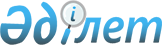 О внесении изменений в решение Шалкарского районного маслихата от 4 января 2019 года № 306 "Об утверждении бюджета Биршогырского сельского округа на 2019-2021 годы"
					
			С истёкшим сроком
			
			
		
					Решение Шалкарского районного маслихата Актюбинской области от 31 июля 2019 года № 371. Зарегистрировано Департаментом юстиции Актюбинской области 5 августа 2019 года № 6320. Прекращено действие в связи с истечением срока
      В соответствии со статьей 6 Закона Республики Казахстан от 23 января 2001 года "О местном государственном управлении и самоуправлении в Республике Казахстан", статьей 109-1 Бюджетного кодекса Республики Казахстан от 4 декабря 2008 года, Шалкарский районный маслихат РЕШИЛ:
      1. Внести в решение Шалкарского районного маслихата от 4 января 2019 года № 306 "Об утверждении бюджета Биршогырского сельского округа на 2019-2021 годы" (зарегистрированное в Реестре государственной регистрации нормативных правовых актов № 3-13-229, опубликованное 23 января 2019 года в эталонном контрольном банке нормативных правовых актов Республики Казахстан в электронном виде) следующие изменения:
      в заголовке, по тексту и в приложениях указанного решения слово "Биршогырского" заменить на слово "Бершугирского";
      приложения 1, 2, 3, 4 к указанному решению изложить в новой редакции согласно приложениям 1, 2, 3, 4 к настоящему решению.
      2. Государственному учреждению "Аппарат Шалкарского районного маслихата" в установленном законодательством порядке обеспечить:
      1) государственную регистрацию настоящего решения в Департаменте юстиции Актюбинской области;
      2) направление настоящего решения на официальное опубликование в эталонном контрольном банке нормативных правовых актов Республики Казахстан в электронном виде и в периодических печатных изданиях;
      3) размещение настоящего решения на интернет-ресурсе Шалкарского районного маслихата.
      3. Настоящее решение вводится в действие с 1 января 2019 года. Бюджет Бершугирского сельского округа на 2019 год Бюджет Бершугирского сельского округа на 2020 год Бюджет Бершугирского сельского округа на 2021 год Перечень местных бюджетных программ, не подлежащих секвестру в процессе исполнения бюджета Бершугирского сельского округа на 2019 год
					© 2012. РГП на ПХВ «Институт законодательства и правовой информации Республики Казахстан» Министерства юстиции Республики Казахстан
				
      Председатель сессии Шалкарского 
районного маслихата 

Ж. Шамбалаев

      Секретарь Шалкарского 
районного маслихата 

С. Бигеев
Приложение 1 к решению Шалкарского районного маслихата от 31 июля 2019 года 
№ 371Приложение 1 к решению Шалкарского районного маслихата от 4 января 2019 года 
№ 306
Категория
Категория
Категория
Категория
Категория
сумма, 
тысяч тенге
Класс
Класс
Класс
Класс
сумма, 
тысяч тенге
Подкласс
Подкласс
Подкласс
сумма, 
тысяч тенге
Наименование
Наименование
сумма, 
тысяч тенге
ДОХОДЫ
ДОХОДЫ
90171,0
1
Налоговые поступления
Налоговые поступления
2869,0
01
Подоходный налог
Подоходный налог
420,0
2
Индивидуальный подоходный налог
Индивидуальный подоходный налог
420,0
04
Налоги на собственность
Налоги на собственность
2449,0
1
Налоги на имущество
Налоги на имущество
56,0
3
Земельный налог 
Земельный налог 
72,0
4
Налог на транспортные средства
Налог на транспортные средства
2321,0
2
Неналоговые поступления
Неналоговые поступления
50,0
01
Доходы от государственной собственности
Доходы от государственной собственности
50,0
5
Доходы от аренды имущества, находящегося в государственной собственности
Доходы от аренды имущества, находящегося в государственной собственности
50,0
4
Поступления трансфертов
Поступления трансфертов
87252,0
02
Трансферты из вышестоящих органов государственного управления
Трансферты из вышестоящих органов государственного управления
87252,0
3
Трансферты из районного (города областного значения) бюджета
Трансферты из районного (города областного значения) бюджета
87252,0
II. ЗАТРАТЫ
II. ЗАТРАТЫ
II. ЗАТРАТЫ
II. ЗАТРАТЫ
II. ЗАТРАТЫ
90977,9
01
Государственные услуги общего характера
22481,5
1
Представительные, исполнительные и другие органы, выполняющие общие функции государственного управления
22481,5
124
Аппарат акима города районного значения, села, поселка, сельского округа
22481,5
001
Услуги по обеспечению деятельности акима города районного значения, села, поселка,сельского округа 
18331,5
022
Капитальные расходы государственных органов
4150,0
04
Образование
65953,4
1
Дошкольное воспитание и обучение
65953,4
124
Аппарат акима города районного значения, села, поселка, сельского округа
65953,4
041
Реализация государственного образовательного заказа в дошкольных организациях образования
65953,4
06
Социальная помощь и социальное обеспечение
1443,0
2
Социальная помощь
1443,0
124
Аппарат акима города районного значения, села, поселка, сельского округа
1443,0
003
Оказание социальной помощи нуждающимся гражданам на дому
1443,0
07
Жилищно-коммунальное хозяйство
1100,0
3
Благоустройство населенных пунктов
1100,0
124
Аппарат акима города районного значения, села, поселка, сельского округа
1100,0
008
Освещение улиц в населенных пунктах
400,0
009
Обеспечение санитарии населенных пунктов
300,0
011
Благоустройство и озеленение населенных пунктов
400,0
ІІІ. Дефицит бюджета (профицит)
-806,9
ІV. Финансирование дефицита бюджета (использование профицита)
806,9
8
Используемые остатки бюджетных средств
806,9
01
Остатки бюджетных средств
806,9
1
1
Свободные остатки бюджетных средств
806,9Приложение 2 к решению Шалкарского районного маслихата от 31 июля 2019 года 
№ 371Приложение 2 к решению Шалкарского районного маслихата от 4 января 2019 года 
№ 306
Категория
Категория
Категория
Категория
Категория
сумма, 
тысяч тенге
Класс
Класс
Класс
Класс
сумма, 
тысяч тенге
Подкласс
Подкласс
Подкласс
сумма, 
тысяч тенге
Наименование
Наименование
сумма, 
тысяч тенге
ДОХОДЫ
ДОХОДЫ
37837,0
1
Налоговые поступления
Налоговые поступления
2869,0
01
Подоходный налог
Подоходный налог
420,0
2
Индивидуальный подоходный налог
Индивидуальный подоходный налог
420,0
04
Налоги на собственность
Налоги на собственность
2449,0
1
Налоги на имущество
Налоги на имущество
56,0
3
Земельный налог 
Земельный налог 
72,0
4
Налог на транспортные средства
Налог на транспортные средства
2321,0
2
Неналоговые поступления
Неналоговые поступления
50,0
01
Доходы от государственной собственности
Доходы от государственной собственности
50,0
5
Доходы от аренды имущества, находящегося в государственной собственности
Доходы от аренды имущества, находящегося в государственной собственности
50,0
4
Поступления трансфертов
Поступления трансфертов
34918,0
02
Трансферты из вышестоящих органов государственного управления
Трансферты из вышестоящих органов государственного управления
34918,0
3
Трансферты из районного (города областного значения) бюджета
Трансферты из районного (города областного значения) бюджета
34918,0
II. ЗАТРАТЫ
II. ЗАТРАТЫ
II. ЗАТРАТЫ
II. ЗАТРАТЫ
II. ЗАТРАТЫ
37837,0
01
Государственные услуги общего характера
2769,0
1
Представительные, исполнительные и другие органы, выполняющие общие функции государственного управления
2769,0
124
Аппарат акима города районного значения, села, поселка, сельского округа
2769,0
001
Услуги по обеспечению деятельности акима города районного значения, села, поселка,сельского округа 
2769,0
04
Образование
34918,0
1
Дошкольное воспитание и обучение
34918,0
124
Аппарат акима города районного значения, села, поселка, сельского округа
34918,0
041
Реализация государственного образовательного заказа в дошкольных организациях образования
34918,0
07
Жилищно-коммунальное хозяйство
150,0
3
Благоустройство населенных пунктов
150,0
124
Аппарат акима города районного значения, села, поселка, сельского округа
150,0
008
Освещение улиц в населенных пунктах
50,0
009
Обеспечение санитарии населенных пунктов
50,0
011
Благоустройство и озеленение населенных пунктов
50,0
III. Дефицит бюджета (профицит)
0,0
IV. Финансирование дефицита бюджета (использование профицита)
0,0Приложение 3 к решению Шалкарского районного маслихата от 31 июля 2019 года 
№ 371Приложение 3 к решению Шалкарского районного маслихата от 4 января 2019 года 
№ 306
Категория
Категория
Категория
Категория
Категория
сумма, 
тысяч тенге
Класс
Класс
Класс
Класс
сумма, 
тысяч тенге
Подкласс
Подкласс
Подкласс
сумма, 
тысяч тенге
Наименование
Наименование
сумма, 
тысяч тенге
ДОХОДЫ
ДОХОДЫ
2919,0
1
Налоговые поступления
Налоговые поступления
2869,0
01
Подоходный налог
Подоходный налог
420,0
2
Индивидуальный подоходный налог
Индивидуальный подоходный налог
420,0
04
Налоги на собственность
Налоги на собственность
2449,0
1
Налоги на имущество
Налоги на имущество
56,0
3
Земельный налог 
Земельный налог 
72,0
4
Налог на транспортные средства
Налог на транспортные средства
2321,0
2
Неналоговые поступления
Неналоговые поступления
50,0
01
Доходы от государственной собственности
Доходы от государственной собственности
50,0
5
Доходы от аренды имущества, находящегося в государственной собственности
Доходы от аренды имущества, находящегося в государственной собственности
50,0
II. ЗАТРАТЫ
II. ЗАТРАТЫ
II. ЗАТРАТЫ
II. ЗАТРАТЫ
II. ЗАТРАТЫ
2919,0
01
Государственные услуги общего характера
2769,0
1
Представительные, исполнительные и другие органы, выполняющие общие функции государственного управления
2769,0
124
Аппарат акима города районного значения, села, поселка, сельского округа
2769,0
001
Услуги по обеспечению деятельности акима города районного значения, села, поселка,сельского округа 
2769,0
07
Жилищно-коммунальное хозяйство
150,0
3
Благоустройство населенных пунктов
150,0
124
Аппарат акима города районного значения, села, поселка, сельского округа
150,0
008
Освещение улиц в населенных пунктах
50,0
009
Обеспечение санитарии населенных пунктов
50,0
011
Благоустройство и озеленение населенных пунктов
50,0
III. Дефицит бюджета (профицит)
0,0
IV. Финансирование дефицита бюджета (использование профицита)
0,0Приложение 4 к решению Шалкарского районного маслихата от 31 июля 2019 года 
№ 371Приложение 4 к решению Шалкарского районного маслихата от 4 января 2019 года 
№ 306
Функциональная группа
Функциональная группа
Функциональная группа
Функциональная группа
Функциональная группа
Подфункция
Подфункция
Подфункция
Подфункция
Администратор
Администратор
Администратор
Программа
Программа
Наименование
04
Образование
1
Дошкольное воспитание и обучение
124
Аппарат акима города районного значения, села, поселка, сельского округа
041
Реализация государственного образовательного заказа в дошкольных организациях образования